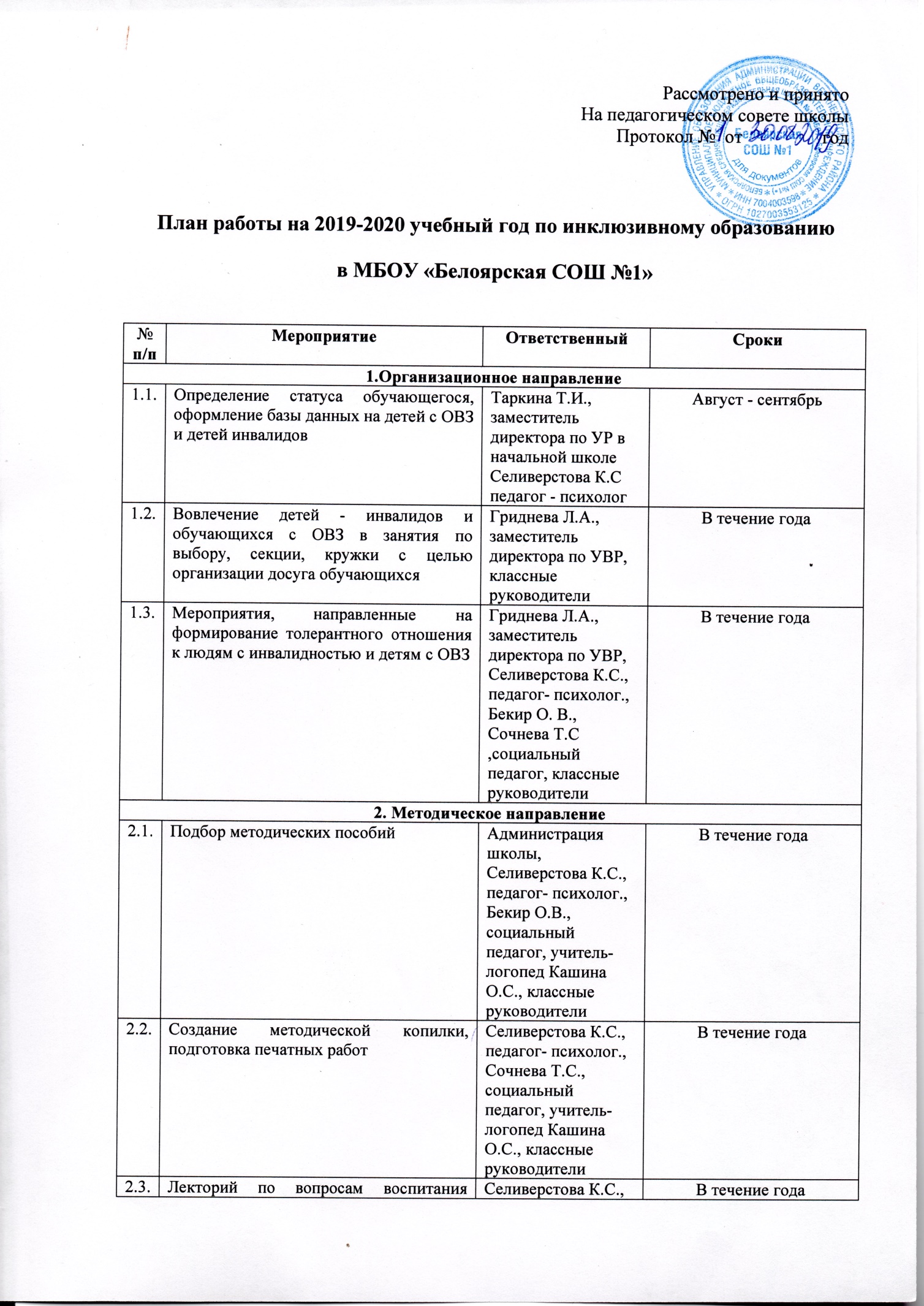 2.3.Лекторий по вопросам воспитания толерантного отношения к людям с ОВЗСеливерстова К.С., педагог - психолог., Сочнева Т.С., социальный педагог, классные руководителиВ течение года3. Учебно - воспитательная работа3. Учебно - воспитательная работа3. Учебно - воспитательная работа3. Учебно - воспитательная работа3.1.Анализ работы педагогов (посещение уроков, контроль за ведением документации)Плотникова В.В. заместитель директора по УР, Таркина Т.И., заместитель директора по УР в начальной школеВ течение года3.2.Воспитательный час «Уроки доброты и милосердия»Селиверстова К.С., педагог - психолог., Бекир О.В., Сочнева Т.С. социальный педагог, классные руководителиДекабрь3.3.Международный день людей с инвалидностью. Воспитательный час: «Мы такие разные…»Селиверстова К.С., педагог - психолог., Бекир О.В., Сочнева Т.С. социальный педагог, классные руководителиФевраль3.4.Всемирный день здоровья (спортивные мероприятия)Администрация школы, классные руководителиМай4. Психолого - педагогическое, коррекционное направление4. Психолого - педагогическое, коррекционное направление4. Психолого - педагогическое, коррекционное направление4. Психолого - педагогическое, коррекционное направление4.1.Психологическая диагностика детей с ОВЗ, обследование ВПФ, эмоционально - волевой сферы с целью выработки рекомендаций учителям и родителям (законным представителям)Селиверстова К.С., педагог - психологОктябрь, Май4.2.Занятия по коррекционно-развивающим курсам педагога-психолога: «Сенсомоторика», «Разумейка», «Предметно-практические действия», Селиверстова К.С., педагог – психологВ течение года4.3.Логопедическое обследование детей с ОВЗКашина О.С., учитель-логопедСентябрь, Май4.4.Занятия по коррекционно-развивающим курсам учителя логопеда: «Альтернативная коммуникация», «Запуск речи», «Коррекция дисграфии у детей с ЗПР», «Говорим и пишем правильно», «Коррекция дисграфий у детей с нарушением зрения»Кашина О.С., учитель-логопедВ течение года4.5.Соцальное адаптирование детей с ОВЗСочнева Т.С.,Бекир О.В., социальный педагогВ течение года4.6.Мониторинг успеваемости детей - инвалидов и детей с ОВЗ с целью оказания комплексной психолого- педагогической помощи в обученииПлотникова В.С., заместитель директора по УР, Таркина Т.И., заместитель директора по УР в начальной школеВ течение года4.7.Консультативная помощь родителям (законным представителям)Администрация школы, Селиверстова К.С., педагог- психолог., Кашина О.С., учитель-логопед, Бекир О. В., Сочнева Т.С. социальный педагог, классные руководителиВ течение года5. Медицинское направление5. Медицинское направление5. Медицинское направление5. Медицинское направление5.1.Изучение медицинских картПшеничникова А.Д.., школьный фельдшерАвгуст - сентябрь5.2.Мониторинг состояния здоровья детей - инвалидов и детей с ОВЗПшеничникова А.Д.., школьный фельдшерВ течение года6. Материально- техническое направление6. Материально- техническое направление6. Материально- техническое направление6. Материально- техническое направление6.1.Обеспечение условий для детей - инвалидов и детей с ОВЗАдминистрация школыВ течение года